HOTĂRÂREA   NR.         /2024privind aprobarea volumului de masă lemnoasă care se recoltează la nivelul anului 2024, a modului de valorificare și a priorităților privind valorificarea masei lemnoase provenite din fondul forestier proprietatea publică a municipiului HunedoaraConsiliul local al municipiului Hunedoara;Având în vedere Referatul de aprobare al Primarului Municipiului Hunedoara nr.27034/08.04.2024, cu privire la aprobarea volumului de masă lemnoasă care se recoltează la nivelul anului 2024, a modului de valorificare și a priorităților privind valorificarea masei lemnoase provenite din fondul forestier proprietatea publică a municipiului Hunedoara;Având în vedere adresele Regiei Publice Locale Ocolul Silvic Ținutul Pădurenilor R.A., înregistrate la Primăria Municipiului Hunedoara sub nr. 15787/29.02.2024 și nr.25231/01.04.2024;În temeiul prevederilor art. 1 lit. x), art. 4, art. 6, art. 12 lit. a), art. 13 și art. 45 din Regulamentul de valorificare a masei lemnoase din fondul forestier proprietate publică aprobat prin Hotărârea Guvernului nr. 715/2017, cu modificările și completările ulterioare, ale Legii nr. 46/2008 privind Codul Silvic, republicată, cu modificările și completările ulterioare, ale art. 4 lit. b) și art. 7 din Legea nr. 52/2003 privind transparența decizională în administrația publică, republicată, cu modificările și completările ulterioare;În temeiul dispozițiilor art. 129, alin. (2), lit. a), alin. (3) lit. d), alin. (14), precum și art.139 coroborat cu art. 196 alin. (1) lit. a), din Ordonanța de Urgență nr. 57/2019 privind Codul administrativ, cu modificările și completările ulterioare;H O T Ă R Ă S T E:Art. 1. - Se aprobă volumul de masă lemnoasă care se va recolta la nivelul anului 2024 din fondul  forestier proprietate publică a municipiului Hunedoara, în cotă de 1.200 mc, din care:produse principale sau asimilate: 800 mc;produse secundare sau asimilate: 400 mc.Art. 2. - Se aprobă modul de valorificare a masei lemnoase provenită din fondul forestier proprietate publică a municipiului Hunedoara, prevăzută la art. 1, după cum urmează:- masă lemnoasă fasonată: 700 mc;- masă lemnoasă pe picior: 500 mc.Art. 3. - Vânzarea masei lemnoase aferentă anului de producție 2024 se va realiza de către organizatori astfel:a) pentru lemnul fasonat (aprovizionare cu lemn de foc a populației), care îndeplinește condițiile prevăzute de art. 45 alin. (11) din Hotărârea Guvernului nr.715/2017 pentru aprobarea Regulamentului de valorificare a masei lemnoase din fondul forestier proprietate publică, cu modificările și completările ulterioare, prin vânzare directă,  astfel:                - faza fasonat la cioată – 150 lei/mc;	     - faza drum auto – 200 lei/mc;b) pentru masa lemnoasă pe picior și lemnul fasonat (altul decât cel prevăzut la art. 45 alin. (11) din Hotărârea Guvernului nr. 715/2017) din fondul forestier al Municipiului Hunedoara, prin licitație publică cu preselecție de tipul „licitație cu strigare, cu participarea operatorilor economici în sala de licitație și/sau online, în sistem de audio/videoconferință”.Art. 4. - Se aprobă prioritățile privind valorificarea masei lemnoase provenită din fondul forestier proprietate publică a municipiului Hunedoara, prevăzută mai sus, după cum urmează:consum populație, în cotă de 300 mc, din care:                     - produse secundare sau asimilate: 300 mc;altor solicitanți, inclusiv operatori economici, în cotă de 900 mc, din care: produse principale și asimilate: 800 mc;produse secundare sau asimilate:100 mc.Art. 5. - Cu data intrării în vigoare a prezentei hotărâri se abrogă Hotărârea Consiliului Local nr. 321/2022.Art. 6. - Prezenta hotărâre se poate contesta de cei interesați la instanța competentă în termenul prevăzut de lege.Art. 7. - Hotărârea se comunică Prefectului județului Hunedoara, Primarului, Direcției Economice, Direcției Patrimoniu, Compartimentului Inventar, Serviciului juridic, administrație publică locală și autoritate tutelară, Compartimentului Registrul Agricol, Cadastru, Aplicarea Legilor Fondului Funciar, Compartimentului Audit Intern, Serviciului Informatică, tehnică de calcul, încasări, Serviciului Relații cu Investitorii, Comunicare, promovare, Serviciului Informații pentru Cetățeni și Relații Publice, Monitorul Oficial Local, relația cu mediul asociativ, Regiei Publice Locale Ocolul Silvic Ținutul Pădurenilor RA - prin grija Direcției Patrimoniu, și se publică pe site-ul www.produselepadurii.ro și pe site-ul administratorului fondului forestier - prin grija Regiei Publice Locale Ținutul Pădurenilor R.A. INIȚIATOR,PRIMARDAN BOBOUȚANU                                                                                                                         AVIZAT,                                                                                                        SECRETAR GENERAL MILITON DĂNUȚ LASLĂUROMÂNIAJUDEȚUL HUNEDOARAMUNICIPIUL HUNEDOARACONSILIUL LOCAL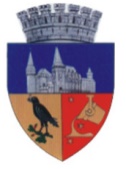 Proiect de Hotărârenr. 140/08.04.2024